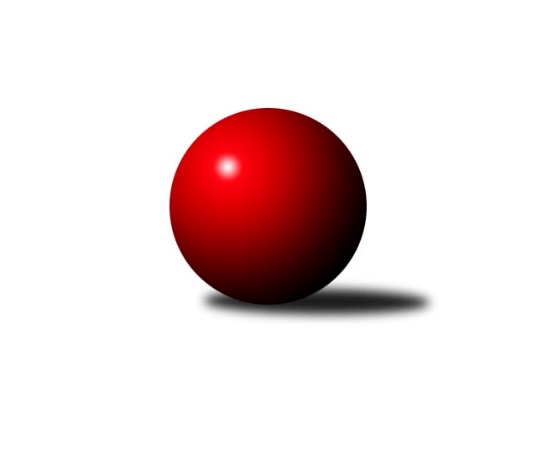 Č.18Ročník 2017/2018	3.3.2018Nejlepšího výkonu v tomto kole: 3437 dosáhlo družstvo: KK Lokomotiva Tábor2. KLM A 2017/2018Výsledky 18. kolaSouhrnný přehled výsledků:KK Lokomotiva Tábor	- Vltavan Loučovice	8:0	3437:3227	18.0:6.0	3.3.KK SDS Sadská	- TJ Start Rychnov n. Kn.	2:6	3380:3407	12.5:11.5	3.3.TJ Dynamo Liberec	- TJ Kuželky Česká Lípa 	6:2	3214:3191	14.0:10.0	3.3.KK Kosmonosy 	- TJ Sokol Kdyně	7:1	3401:3205	17.5:6.5	3.3.TJ Slovan Karlovy Vary	- SKK Rokycany ˝B˝	6:2	3152:3007	15.0:9.0	3.3.TJ Červený Kostelec  	- SKK Bohušovice	4:4	3323:3329	13.0:11.0	3.3.Tabulka družstev:	1.	KK Lokomotiva Tábor	18	13	1	4	92.5 : 51.5 	243.5 : 188.5 	 3273	27	2.	KK SDS Sadská	18	11	1	6	82.0 : 62.0 	235.0 : 197.0 	 3306	23	3.	TJ Start Rychnov n. Kn.	18	11	0	7	88.0 : 56.0 	240.0 : 192.0 	 3252	22	4.	TJ Sokol Kdyně	18	10	1	7	77.5 : 66.5 	228.5 : 203.5 	 3242	21	5.	TJ Červený Kostelec	17	8	4	5	79.0 : 57.0 	205.5 : 202.5 	 3242	20	6.	Vltavan Loučovice	17	8	1	8	71.0 : 65.0 	223.0 : 185.0 	 3213	17	7.	KK Kosmonosy	18	8	1	9	75.0 : 69.0 	218.5 : 213.5 	 3216	17	8.	SKK Bohušovice	18	6	5	7	70.0 : 74.0 	200.5 : 231.5 	 3220	17	9.	TJ Slovan Karlovy Vary	18	8	1	9	68.5 : 75.5 	219.5 : 212.5 	 3256	17	10.	TJ Kuželky Česká Lípa	18	7	1	10	60.0 : 84.0 	204.5 : 227.5 	 3201	15	11.	TJ Dynamo Liberec	17	5	1	11	48.0 : 88.0 	159.5 : 248.5 	 3085	11	12.	SKK Rokycany ˝B˝	17	2	1	14	36.5 : 99.5 	166.0 : 242.0 	 3120	5Podrobné výsledky kola:	 KK Lokomotiva Tábor	3437	8:0	3227	Vltavan Loučovice	Borek Jelínek	130 	 151 	 143 	132	556 	 4:0 	 515 	 125	123 	 141	126	Miroslav Suba	David Kášek	145 	 172 	 138 	130	585 	 2:2 	 542 	 130	131 	 143	138	Jan Smolena	Karel Smažík	125 	 136 	 152 	135	548 	 2:2 	 544 	 131	124 	 141	148	Jaroslav Suchánek	Petr Chval	146 	 146 	 129 	150	571 	 3:1 	 522 	 136	123 	 131	132	Josef Gondek	Ladislav Takáč	154 	 134 	 150 	156	594 	 4:0 	 540 	 141	131 	 137	131	Libor Dušek	Jaroslav Mihál	154 	 142 	 141 	146	583 	 3:1 	 564 	 150	149 	 134	131	Miroslav Pešadíkrozhodčí: Nejlepší výkon utkání: 594 - Ladislav Takáč	 KK SDS Sadská	3380	2:6	3407	TJ Start Rychnov n. Kn.	Aleš Košnar	150 	 121 	 130 	137	538 	 2:2 	 550 	 145	139 	 116	150	Matěj Stančík	Petr Miláček	121 	 150 	 135 	143	549 	 2:2 	 576 	 150	144 	 134	148	David Urbánek	Martin Schejbal	142 	 150 	 139 	134	565 	 3:1 	 568 	 128	149 	 160	131	Roman Kindl	Antonín Svoboda	143 	 134 	 123 	135	535 	 1:3 	 536 	 127	137 	 135	137	Martin Čihák	Václav Schejbal	145 	 155 	 149 	147	596 	 3:1 	 566 	 136	124 	 140	166	Jiří Brouček	Tomáš Bek	153 	 144 	 153 	147	597 	 1.5:2.5 	 611 	 161	157 	 146	147	Vojta Šípekrozhodčí: Nejlepší výkon utkání: 611 - Vojta Šípek	 TJ Dynamo Liberec	3214	6:2	3191	TJ Kuželky Česká Lípa 	Josef Zejda ml.	141 	 126 	 133 	136	536 	 3:1 	 516 	 126	132 	 130	128	Marek Kyzivát	Libor Drábek *1	106 	 127 	 130 	144	507 	 1:3 	 558 	 152	151 	 134	121	Vladimír Ludvík	Roman Žežulka	129 	 146 	 144 	138	557 	 4:0 	 524 	 108	139 	 140	137	Petr Steinz	Vojtěch Trojan	132 	 138 	 126 	126	522 	 2:2 	 513 	 138	121 	 122	132	Josef Rubanický	Vojtěch Pecina	137 	 127 	 137 	132	533 	 0:4 	 591 	 145	137 	 168	141	Miroslav Malý	Zdeněk Pecina st.	132 	 138 	 135 	154	559 	 4:0 	 489 	 109	109 	 134	137	Martin Najman *2rozhodčí: střídání: *1 od 31. hodu Jaromír Fabián, *2 od 61. hodu Jiří SlabýNejlepší výkon utkání: 591 - Miroslav Malý	 KK Kosmonosy 	3401	7:1	3205	TJ Sokol Kdyně	Radek Tajč	158 	 152 	 144 	140	594 	 3:1 	 563 	 160	137 	 129	137	Václav Kuželík ml.	Jiří Vondráček	131 	 110 	 141 	143	525 	 2:2 	 543 	 139	134 	 137	133	Tomáš Timura	Jaroslav Doškář	128 	 145 	 130 	133	536 	 2.5:1.5 	 518 	 120	126 	 130	142	Viktor Pytlík	Tomáš Bajtalon	144 	 154 	 150 	158	606 	 4:0 	 509 	 133	131 	 127	118	Jaroslav Kutil	Pavel Říha	157 	 134 	 159 	138	588 	 3:1 	 515 	 142	137 	 118	118	Jiří Benda st.	Dušan Plocek	138 	 146 	 131 	137	552 	 3:1 	 557 	 121	139 	 163	134	Jindřich Dvořákrozhodčí: Nejlepší výkon utkání: 606 - Tomáš Bajtalon	 TJ Slovan Karlovy Vary	3152	6:2	3007	SKK Rokycany ˝B˝	Jaroslav Páv *1	125 	 111 	 105 	122	463 	 1:3 	 498 	 131	122 	 124	121	Pavel Andrlík ml.	Tomáš Pavlík	140 	 133 	 129 	133	535 	 2:2 	 497 	 105	138 	 140	114	Ladislav Moulis	Martin Trakal	130 	 125 	 115 	124	494 	 2:2 	 524 	 126	117 	 133	148	Martin Prokůpek	Tomáš Beck st.	125 	 133 	 140 	131	529 	 3:1 	 515 	 113	133 	 138	131	Petr Fara	Václav Hlaváč st.	147 	 141 	 132 	156	576 	 4:0 	 480 	 120	125 	 119	116	Jiří Vavřička	Václav Krýsl	139 	 157 	 138 	121	555 	 3:1 	 493 	 112	116 	 135	130	Libor Burešrozhodčí: střídání: *1 od 29. hodu Pavel StašaNejlepší výkon utkání: 576 - Václav Hlaváč st.	 TJ Červený Kostelec  	3323	4:4	3329	SKK Bohušovice	Pavel Novák	129 	 130 	 139 	159	557 	 2:2 	 530 	 140	122 	 140	128	Ladislav Šourek	Daniel Bouda	123 	 145 	 154 	142	564 	 3:1 	 530 	 134	135 	 135	126	Jaromír Hnát	Jakub Wenzel	120 	 126 	 147 	137	530 	 1:3 	 567 	 154	118 	 154	141	Milan Perníček	Petr Vaněk	134 	 144 	 126 	133	537 	 4:0 	 507 	 133	134 	 116	124	Lukáš Dařílek	Martin Mýl	128 	 147 	 121 	139	535 	 1:3 	 597 	 150	163 	 160	124	Jiří Semerád	Ondřej Mrkos	136 	 153 	 153 	158	600 	 2:2 	 598 	 144	152 	 155	147	Tomáš Svobodarozhodčí: Nejlepší výkon utkání: 600 - Ondřej MrkosPořadí jednotlivců:	jméno hráče	družstvo	celkem	plné	dorážka	chyby	poměr kuž.	Maximum	1.	Václav Hlaváč  st.	TJ Slovan Karlovy Vary	580.02	374.3	205.7	2.4	9/10	(635)	2.	David Machálek 	TJ Sokol Kdyně	570.69	370.3	200.4	2.1	9/10	(655)	3.	Tomáš Bek 	KK SDS Sadská	569.72	372.8	197.0	1.3	10/10	(616)	4.	Tomáš Pavlík 	TJ Slovan Karlovy Vary	568.51	371.8	196.7	2.3	9/10	(622)	5.	Petr Miláček 	KK SDS Sadská	562.77	372.7	190.0	3.3	10/10	(611)	6.	Ondřej Mrkos 	TJ Červený Kostelec  	562.56	366.6	196.0	3.6	9/10	(626)	7.	Karel Smažík 	KK Lokomotiva Tábor	562.03	370.3	191.8	2.4	10/10	(627)	8.	David Urbánek 	TJ Start Rychnov n. Kn.	561.90	370.0	191.9	3.5	9/10	(629)	9.	Vojta Šípek 	TJ Start Rychnov n. Kn.	561.56	365.1	196.4	3.7	9/10	(619)	10.	Václav Schejbal 	KK SDS Sadská	561.37	372.5	188.9	2.1	10/10	(605)	11.	Jiří Semerád 	SKK Bohušovice	558.39	365.4	193.0	1.9	10/10	(609)	12.	Miroslav Pešadík 	Vltavan Loučovice	557.34	364.5	192.9	1.9	8/9	(581)	13.	Miroslav Malý 	TJ Kuželky Česká Lípa 	556.06	369.6	186.5	2.6	10/10	(591)	14.	Luboš Beneš 	KK Kosmonosy 	555.80	360.7	195.1	1.2	8/10	(603)	15.	Aleš Košnar 	KK SDS Sadská	555.70	374.3	181.4	2.6	10/10	(597)	16.	David Kášek 	KK Lokomotiva Tábor	554.40	365.4	189.0	2.9	10/10	(625)	17.	Milan Perníček 	SKK Bohušovice	554.06	364.0	190.0	2.5	10/10	(590)	18.	Jan Horn 	TJ Červený Kostelec  	552.77	366.6	186.2	2.3	10/10	(599)	19.	Petr Chval 	KK Lokomotiva Tábor	551.97	369.0	183.0	2.0	9/10	(591)	20.	Martin Čihák 	TJ Start Rychnov n. Kn.	549.77	370.0	179.7	4.0	8/10	(647)	21.	Josef Rubanický 	TJ Kuželky Česká Lípa 	549.33	361.4	187.9	3.5	10/10	(578)	22.	Jaroslav Mihál 	KK Lokomotiva Tábor	549.07	367.5	181.6	2.5	9/10	(601)	23.	Jindřich Dvořák 	TJ Sokol Kdyně	546.32	367.8	178.5	4.5	9/10	(593)	24.	Viktor Pytlík 	TJ Sokol Kdyně	544.54	371.3	173.2	5.8	10/10	(590)	25.	Dušan Plocek 	KK Kosmonosy 	544.11	360.6	183.6	2.6	9/10	(602)	26.	Petr Vaněk 	TJ Červený Kostelec  	542.58	361.1	181.5	4.2	8/10	(595)	27.	Martin Mýl 	TJ Červený Kostelec  	541.05	361.3	179.8	3.3	10/10	(604)	28.	Jiří Vondráček 	KK Kosmonosy 	540.91	364.0	176.9	3.7	9/10	(584)	29.	Václav Krýsl 	TJ Slovan Karlovy Vary	539.49	355.7	183.8	3.4	10/10	(556)	30.	Roman Kindl 	TJ Start Rychnov n. Kn.	538.83	365.7	173.1	4.1	10/10	(607)	31.	Jan Smolena 	Vltavan Loučovice	538.69	365.3	173.4	3.7	8/9	(572)	32.	Václav Kuželík  ml.	TJ Sokol Kdyně	536.98	364.6	172.4	3.7	9/10	(612)	33.	Tomáš Beck  st.	TJ Slovan Karlovy Vary	536.74	363.2	173.5	5.5	10/10	(562)	34.	Ladislav Takáč 	KK Lokomotiva Tábor	536.36	358.9	177.4	4.2	10/10	(626)	35.	Josef Zejda  ml.	TJ Dynamo Liberec	535.74	353.5	182.3	3.8	9/9	(557)	36.	Tomáš Svoboda 	SKK Bohušovice	534.56	363.2	171.3	5.5	9/10	(598)	37.	Tomáš Bajtalon 	KK Kosmonosy 	534.23	356.5	177.7	4.4	8/10	(606)	38.	Antonín Svoboda 	KK SDS Sadská	534.14	363.3	170.8	5.3	10/10	(559)	39.	Štěpán Schuster 	TJ Červený Kostelec  	534.08	361.4	172.7	4.7	8/10	(584)	40.	Jaroslav Páv 	TJ Slovan Karlovy Vary	533.45	359.6	173.9	4.8	7/10	(567)	41.	Tomáš Timura 	TJ Sokol Kdyně	532.84	361.9	171.0	6.0	10/10	(589)	42.	Ladislav Wajsar st.  st.	TJ Dynamo Liberec	532.36	358.4	174.0	4.8	7/9	(569)	43.	Roman Žežulka 	TJ Dynamo Liberec	532.34	359.5	172.8	4.0	8/9	(557)	44.	Jaromír Hnát 	SKK Bohušovice	530.36	361.7	168.6	4.7	9/10	(555)	45.	Lukáš Dařílek 	SKK Bohušovice	530.06	354.2	175.8	4.9	10/10	(579)	46.	Robert Weis 	Vltavan Loučovice	528.88	354.5	174.4	5.1	8/9	(580)	47.	Daniel Bouda 	TJ Červený Kostelec  	528.75	359.7	169.0	6.1	8/10	(576)	48.	Josef Gondek 	Vltavan Loučovice	528.48	356.4	172.0	3.5	9/9	(552)	49.	Libor Dušek 	Vltavan Loučovice	528.12	353.8	174.3	3.6	9/9	(565)	50.	Martin Najman 	TJ Kuželky Česká Lípa 	527.49	355.8	171.7	7.1	9/10	(567)	51.	Martin Prokůpek 	SKK Rokycany ˝B˝	526.60	360.3	166.3	4.7	10/10	(628)	52.	Jaroslav Doškář 	KK Kosmonosy 	525.83	354.2	171.7	5.8	8/10	(592)	53.	Borek Jelínek 	KK Lokomotiva Tábor	525.83	359.8	166.1	4.7	10/10	(587)	54.	Ladislav Wajsar ml.  ml.	TJ Dynamo Liberec	524.40	353.2	171.2	6.6	6/9	(578)	55.	Marek Kyzivát 	TJ Kuželky Česká Lípa 	524.21	359.2	165.0	8.5	10/10	(582)	56.	Miroslav Suba 	Vltavan Loučovice	523.88	357.9	166.0	6.8	6/9	(562)	57.	Petr Fara 	SKK Rokycany ˝B˝	523.49	353.3	170.2	4.5	10/10	(583)	58.	Pavel Andrlík  ml.	SKK Rokycany ˝B˝	522.49	353.2	169.2	7.1	9/10	(585)	59.	Libor Bureš 	SKK Rokycany ˝B˝	519.56	355.5	164.0	6.6	10/10	(586)	60.	Jaroslav Kutil 	TJ Sokol Kdyně	518.50	352.1	166.4	5.7	8/10	(587)	61.	Martin Schejbal 	KK SDS Sadská	517.93	353.8	164.1	5.1	9/10	(567)	62.	Ladislav Moulis 	SKK Rokycany ˝B˝	517.48	354.7	162.7	7.0	7/10	(583)	63.	Petr Steinz 	TJ Kuželky Česká Lípa 	517.06	355.2	161.9	5.8	9/10	(563)	64.	Věroslav Říha 	KK Kosmonosy 	516.60	352.7	163.9	5.8	7/10	(567)	65.	František Průša 	TJ Slovan Karlovy Vary	515.86	353.0	162.9	7.4	7/10	(552)	66.	Ladislav Šourek 	SKK Bohušovice	513.23	348.7	164.6	6.3	8/10	(543)	67.	Jaromír Fabián 	TJ Dynamo Liberec	510.72	345.5	165.2	8.2	6/9	(543)		Radek Tajč 	KK Kosmonosy 	594.00	373.0	221.0	3.0	1/10	(594)		Vladimír Kučera 	KK Lokomotiva Tábor	581.00	356.0	225.0	1.0	1/10	(581)		Václav Šmída 	TJ Start Rychnov n. Kn.	575.00	377.3	197.7	3.8	2/10	(602)		Jiří Brouček 	TJ Start Rychnov n. Kn.	563.47	376.6	186.9	4.6	3/10	(614)		Martin Holakovský 	TJ Start Rychnov n. Kn.	561.55	367.4	194.2	2.1	5/10	(592)		Vojtěch Pecina 	TJ Dynamo Liberec	558.37	363.5	194.8	1.6	5/9	(575)		Jakub Seniura 	TJ Start Rychnov n. Kn.	557.00	379.5	177.5	9.5	2/10	(613)		Jan Holšan 	SKK Rokycany ˝B˝	550.21	369.8	180.5	3.4	4/10	(594)		Oldřich Krsek 	TJ Start Rychnov n. Kn.	546.00	360.0	186.0	4.5	2/10	(554)		Jan Renka  st.	KK SDS Sadská	543.00	349.5	193.5	1.0	2/10	(570)		Jaroslav Suchánek 	Vltavan Loučovice	542.13	365.3	176.9	5.6	4/9	(575)		Vladimír Ludvík 	TJ Kuželky Česká Lípa 	542.02	366.9	175.1	3.0	6/10	(578)		Pavel Říha 	KK Kosmonosy 	541.17	363.2	178.0	2.8	6/10	(594)		Josef Fidrant 	TJ Sokol Kdyně	539.00	369.7	169.3	5.7	3/10	(579)		Jaroslav Chvojka 	SKK Bohušovice	535.00	360.0	175.0	5.0	1/10	(535)		Radek Šlouf 	Vltavan Loučovice	534.17	357.5	176.7	1.5	3/9	(561)		Jakub Wenzel 	TJ Červený Kostelec  	530.00	358.0	172.0	7.0	1/10	(530)		Martin Jirkal 	Vltavan Loučovice	530.00	360.0	170.0	9.5	2/9	(551)		Dalibor Chráska 	TJ Červený Kostelec  	529.00	361.5	167.5	7.0	2/10	(550)		Ondřej Novák 	KK Lokomotiva Tábor	529.00	369.0	160.0	6.0	1/10	(529)		Ladislav Urbánek 	TJ Start Rychnov n. Kn.	527.67	356.7	171.0	4.3	3/10	(571)		Pavel Novák 	TJ Červený Kostelec  	527.11	354.4	172.7	3.9	5/10	(629)		Zdeněk Pecina  st.	TJ Dynamo Liberec	524.93	352.9	172.1	5.0	3/9	(602)		Petr Novák 	KK Kosmonosy 	524.44	358.2	166.3	4.6	6/10	(582)		Petr Galus 	TJ Start Rychnov n. Kn.	523.00	357.0	166.0	6.0	2/10	(560)		Jiří Slabý 	TJ Kuželky Česká Lípa 	522.90	358.8	164.2	7.9	5/10	(553)		Martin Perníček 	SKK Bohušovice	520.63	343.1	177.5	5.1	4/10	(576)		Martin Maršálek 	SKK Rokycany ˝B˝	519.67	358.0	161.7	10.3	3/10	(542)		Jiří Benda  st.	TJ Sokol Kdyně	519.50	347.1	172.4	4.5	4/10	(543)		Martin Trakal 	TJ Slovan Karlovy Vary	519.44	353.2	166.2	3.8	3/10	(545)		Václav Webr 	SKK Rokycany ˝B˝	514.50	354.0	160.5	6.0	2/10	(526)		Bedřich Varmuža 	SKK Rokycany ˝B˝	512.00	357.0	155.0	15.0	1/10	(512)		Pavel Staša 	TJ Slovan Karlovy Vary	511.71	359.9	151.8	9.6	6/10	(540)		Bohuslav Petr 	SKK Rokycany ˝B˝	511.00	337.5	173.5	10.5	2/10	(518)		Vojtěch Havlík 	SKK Rokycany ˝B˝	508.00	355.3	152.7	11.3	3/10	(522)		Matěj Stančík 	TJ Start Rychnov n. Kn.	506.33	352.0	154.3	5.7	3/10	(550)		Libor Drábek 	TJ Dynamo Liberec	505.13	343.5	161.6	5.1	4/9	(533)		Vojtěch Trojan 	TJ Dynamo Liberec	502.30	343.5	158.8	5.8	5/9	(560)		Jarosla Šmejda 	TJ Start Rychnov n. Kn.	500.45	347.8	152.7	9.9	5/10	(564)		Jan Kříž 	SKK Rokycany ˝B˝	498.00	332.0	166.0	4.0	1/10	(498)		Zdeněk Zeman 	KK Lokomotiva Tábor	497.00	331.0	166.0	6.0	1/10	(497)		Václav Zápotočný 	TJ Slovan Karlovy Vary	491.00	358.0	133.0	12.0	1/10	(491)		Ludvík Szabo 	TJ Dynamo Liberec	489.50	333.0	156.5	5.0	2/9	(505)		Pavel Andrlík ml.  st.	SKK Rokycany ˝B˝	482.50	331.8	150.7	11.2	2/10	(562)		Jiří Vavřička 	SKK Rokycany ˝B˝	480.00	349.0	131.0	10.0	1/10	(480)		Radek Potůček 	TJ Kuželky Česká Lípa 	471.00	340.0	131.0	15.0	1/10	(471)		Jan Holanec  st.	TJ Dynamo Liberec	463.00	315.0	148.0	15.0	1/9	(463)		Jan Zeman 	TJ Start Rychnov n. Kn.	411.00	297.0	114.0	15.0	1/10	(411)Sportovně technické informace:Starty náhradníků:registrační číslo	jméno a příjmení 	datum startu 	družstvo	číslo startu23197	Libor Drábek	03.03.2018	TJ Dynamo Liberec	6x2163	Zdeněk Pecina st.	03.03.2018	TJ Dynamo Liberec	4x12750	Miroslav Šuba	03.03.2018	Vltavan Loučovice	4x17044	Jiří Vavřička	03.03.2018	SKK Rokycany ˝B˝	1x3749	Jiří Benda st.	03.03.2018	TJ Sokol Kdyně	5x16813	Martin Čihák	03.03.2018	TJ Start Rychnov n. Kn.	5x22040	Daniel Bouda	03.03.2018	TJ Červený Kostelec  	6x21361	Matěj Stančík	03.03.2018	TJ Start Rychnov n. Kn.	2x12577	Radek Tajč	03.03.2018	KK Kosmonosy 	1x16995	Jakub Wenzel	03.03.2018	TJ Červený Kostelec  	1x
Hráči dopsaní na soupisku:registrační číslo	jméno a příjmení 	datum startu 	družstvo	Program dalšího kola:19. kolo10.3.2018	so	10:00	TJ Dynamo Liberec - KK Lokomotiva Tábor	10.3.2018	so	10:00	TJ Sokol Kdyně - KK SDS Sadská	10.3.2018	so	10:00	TJ Start Rychnov n. Kn. - TJ Červený Kostelec  	10.3.2018	so	10:00	SKK Bohušovice - TJ Slovan Karlovy Vary	10.3.2018	so	15:30	TJ Kuželky Česká Lípa  - KK Kosmonosy 	10.3.2018	so	17:00	SKK Rokycany ˝B˝ - Vltavan Loučovice	Nejlepší šestka kola - absolutněNejlepší šestka kola - absolutněNejlepší šestka kola - absolutněNejlepší šestka kola - absolutněNejlepší šestka kola - dle průměru kuželenNejlepší šestka kola - dle průměru kuželenNejlepší šestka kola - dle průměru kuželenNejlepší šestka kola - dle průměru kuželenNejlepší šestka kola - dle průměru kuželenPočetJménoNázev týmuVýkonPočetJménoNázev týmuPrůměr (%)Výkon8xVojta ŠípekRychnov6114xMiroslav MalýČ. Lípa113.285912xTomáš BajtalonKosmonosy6062xVojta ŠípekRychnov111.996115xOndřej MrkosČ. Kostelec6001xTomáš BajtalonKosmonosy109.776062xTomáš SvobodaBohušovice5984xTomáš BekSadská109.425974xJiří SemerádBohušovice5978xVáclav Hlaváč st.Karlovy Vary109.45762xTomáš BekSadská5974xVáclav SchejbalSadská109.24596